Join Holistic Education Foundation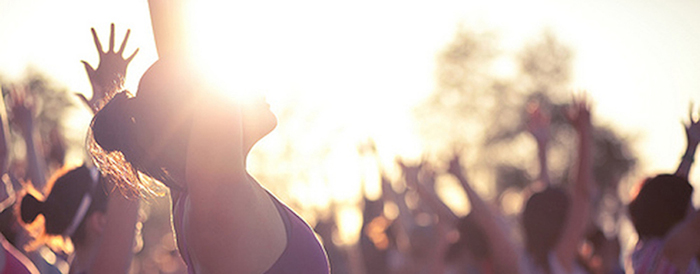 Support Education in Holistic Health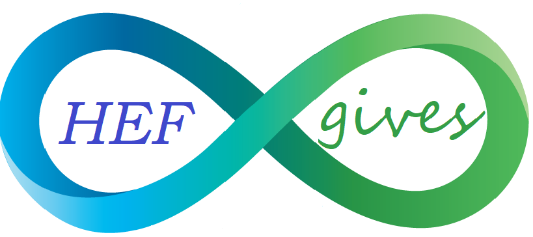 